О внесении изменений в постановление администрации Цивильского района Чувашской Республики от 30 декабря 2015 года № 902 «Об утверждении Положения об оплате труда специалистов и работников муниципального казенного учреждения «Централизованная бухгалтерия» Цивильского района»Администрация Цивильского района,ПОСТАНОВЛЯЕТ:1. Внести в Положение об оплате труда специалистов и работников муниципального казенного учреждения «Централизованная бухгалтерия» Цивильского района, утвержденное постановлением администрации Цивильского района Чувашской Республики от 30 декабря 2015 г. № 902 следующие изменения:1.1. Главу 1. «Общие положения» дополнить пунктом 1.16. следующего содержания:«1.16. Расчетный среднемесячный уровень заработной платы работников муниципальных учреждений не должен превышать  над расчетным среднемесячным уровнем оплаты труда муниципальных служащих Цивильского района Чувашской Республики, работников, замещающих должности, не являющиеся муниципальными служащими муниципальной службы Цивильского района Чувашской Республики, и работников, осуществляющих профессиональную деятельность по профессиям рабочих, в муниципальных органах Цивильского района Чувашской Республики, осуществляющих функции и полномочия учредителя муниципальных учреждений (далее - муниципальные служащие и работники муниципального органа).Расчетный среднемесячный уровень оплаты труда муниципальных служащих и работников муниципального органа определяется путем деления установленного объема бюджетных ассигнований на оплату труда муниципальных служащих и работников муниципального органа на установленную численность муниципальных служащих и работников муниципального органа и деления полученного результата на 12 (количество месяцев в году) и доводится муниципальным органом Цивильского района Чувашской Республики, осуществляющим функции и полномочия учредителя муниципального учреждения, до руководителя муниципального учреждения.Расчетный среднемесячный уровень заработной платы работников муниципального учреждения определяется путем деления установленного объема бюджетных ассигнований на оплату труда работников муниципального учреждения на численность работников муниципального учреждения в соответствии с утвержденным штатным расписанием и деления полученного результата на 12 (количество месяцев в году).».2. Настоящее постановление вступает в силу после его официального опубликования (обнародования). Глава администрации Цивильского района                                                                                               И.В. Николаев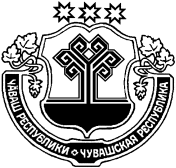 ЧĂВАШ РЕСПУБЛИКИÇĚРПӲ РАЙОНĔЧУВАШСКАЯ РЕСПУБЛИКА ЦИВИЛЬСКИЙ РАЙОНÇĚРПӲ РАЙОН АДМИНИСТРАЦИЙĔЙЫШĂНУ2019 ç. августӑн 13-мěшĕ  № 426Çĕрпÿ хулиАДМИНИСТРАЦИЯЦИВИЛЬСКОГО РАЙОНАПОСТАНОВЛЕНИЕ13 августа 2019 года № 426г. Цивильск